違法薬物の誘いはきっぱり断ろう！初めて薬物に手を出してしまうきっかけは、インターネットやラインなどSNSで知り合った人に勧められたりするだけでなく、友人や先輩から誘われたりするなど、皆さんの身近な人に誘われて使い始めてしまうケースも多いようです。「一回なら大丈夫」「いい気分が味わえる」などと誘われるかもしれませんが、薬物の誘いにはきっぱり『嫌だ』と言いましょう。無責任な誘いかけやその場のノリ、好奇心に流されてはいけません。あなたの健康や生活、未来と引き換えにするほどの値打ちが違法薬物にあるのでしょうか？違法薬物はあなた自身はもちろん、あなたの家族や友人、恋人をも巻き込んで不幸にする可能性があるのです。たとえおもしろ半分でも違法薬物、怪しげな薬物に近づいてはいけません！薬物は一度でも経験するとやめたいと思ってもやめることが難しくなり、また、たった一度でも薬物によっては急激に身体に異常をもたらすものもあり、最悪の場合には死んでしまうことさえあります。　もし、違法薬物などをすすめられたり、乱用している人を見かけたら、すぐに親や先生、警察、保健所などに相談しましょう！ その情報が友人や知人を救うきっかけにもなるのです。」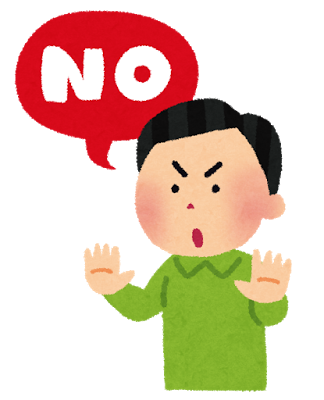 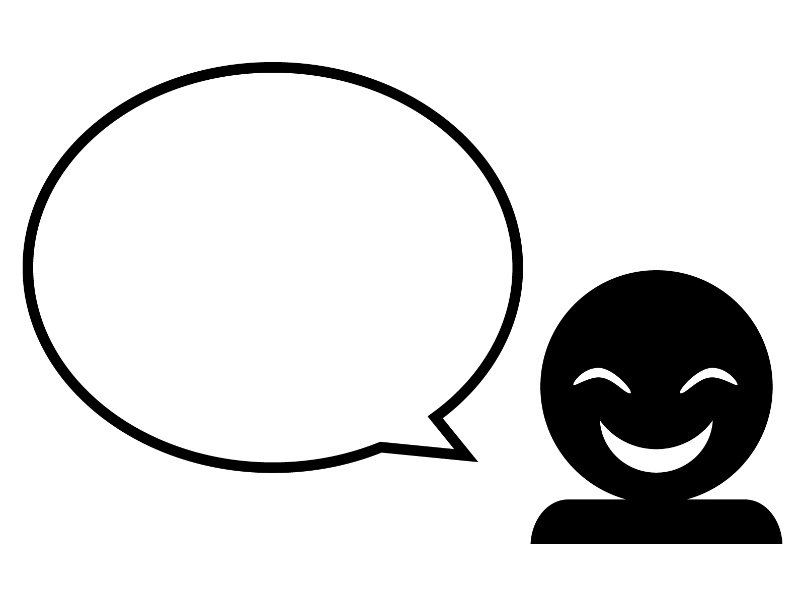 